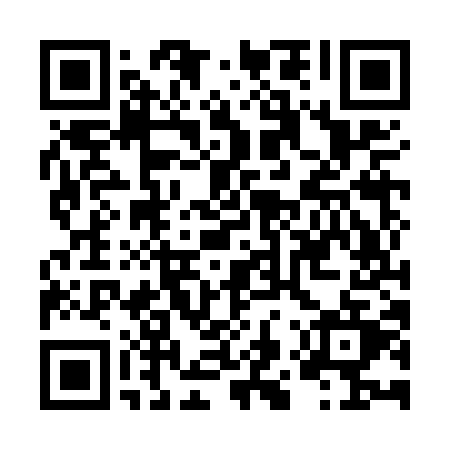 Prayer times for Kenderfoldek, HungaryWed 1 May 2024 - Fri 31 May 2024High Latitude Method: Midnight RulePrayer Calculation Method: Muslim World LeagueAsar Calculation Method: HanafiPrayer times provided by https://www.salahtimes.comDateDayFajrSunriseDhuhrAsrMaghribIsha1Wed3:195:2512:395:417:539:512Thu3:165:2312:395:427:559:543Fri3:145:2212:395:437:569:564Sat3:115:2012:395:447:589:585Sun3:095:1912:385:457:5910:006Mon3:065:1712:385:468:0010:027Tue3:045:1612:385:468:0210:058Wed3:015:1412:385:478:0310:079Thu2:595:1312:385:488:0410:0910Fri2:565:1212:385:498:0610:1211Sat2:545:1012:385:498:0710:1412Sun2:515:0912:385:508:0810:1613Mon2:495:0812:385:518:0910:1814Tue2:465:0612:385:528:1110:2115Wed2:445:0512:385:538:1210:2316Thu2:415:0412:385:538:1310:2517Fri2:395:0312:385:548:1410:2818Sat2:365:0212:385:558:1610:3019Sun2:345:0012:385:558:1710:3220Mon2:314:5912:385:568:1810:3421Tue2:294:5812:385:578:1910:3722Wed2:274:5712:395:578:2010:3923Thu2:244:5612:395:588:2110:4124Fri2:224:5512:395:598:2210:4325Sat2:204:5512:395:598:2410:4626Sun2:184:5412:396:008:2510:4827Mon2:154:5312:396:018:2610:5028Tue2:134:5212:396:018:2710:5229Wed2:114:5112:396:028:2810:5430Thu2:094:5112:396:038:2910:5631Fri2:074:5012:406:038:3010:58